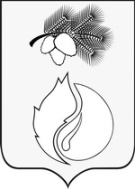 АДМИНИСТРАЦИЯ ГОРОДА КЕДРОВОГОРАСПОРЯЖЕНИЕ14 августа 2020 г.                                                                                                                            № 224Томская областьг. КедровыйОб установлении расходных обязательств и определении уполномоченного органа по осуществлению полномочий на реализацию в муниципальных образовательных организациях муниципального образования «Город Кедровый» мероприятий, направленных на предупреждение распространения новой коронавирусной инфекции, на 2020 годВ соответствии с Бюджетным кодексом Российской Федерации, Законом Томской области от 13.08.2007 № 170-ОЗ «О межбюджетных отношениях в Томской области», Законом Томской области от 25.12.2019 № 164-ОЗ  «Об областном бюджете на 2020 год на плановый период 2021 и 2022 годов», постановлением Администрации Томской области от 25.12.2019 № 489а «О правилах формирования, предоставления и распределения субсидий из областного бюджета местным бюджетам в Томской области и порядке определения и установления предельного уровня софинансирования Томской областью (в процентах) объема расходного обязательства муниципального образования Томской области», постановлением Администрации Томской области от 27.09.2019 № 342а «Об утверждении государственной программы «Развитие образования в Томской области»1. Установить расходные обязательства по осуществлению полномочий на реализацию в муниципальных образовательных организациях муниципального образования «Город Кедровый» мероприятий, направленных на предупреждение распространения новой коронавирусной инфекции, на 2020 год.2. Определить уполномоченный орган по осуществлению полномочий на реализацию в муниципальных образовательных организациях муниципального образования «Город Кедровый» мероприятий, направленных на предупреждение распространения новой коронавирусной инфекции, на 2020 год:- отдел образования Администрации муниципального образования «Город Кедровый»;- муниципальное казенное дошкольное образовательное учреждение – детский сад №1 «Родничок» г. Кедрового; - муниципальное казенное общеобразовательное учреждение средняя общеобразовательная школа №1 г. Кедрового.3. Руководителю отдела образования Администрации муниципального образования «Город Кедровый», заведующему муниципального казенного дошкольного образовательного учреждения – детский сад №1 «Родничок» г. Кедрового, директору муниципального казенного общеобразовательного учреждения средняя общеобразовательная школа №1 г. Кедрового: - обеспечить целевое использование средств;  - обеспечить предоставление отчетов, по использованию средств в сроки, установленные   Департаментом общего образования Томской области.4. Распоряжение вступает в силу со дня его подписания, распространяет свое действие на правоотношения, возникшие с 14.08.2020,  и действует до 31.12.2020. 5. Контроль за исполнением настоящего распоряжения возложить на заместителя Мэра по социальной политике и управлению делами.Мэр                                                                                                                                        Н.А. СоловьеваСогласовано:И.о. заместителя Мэра по социальной политике и управлению делами   						                                    Т.А. Харенкова«______»____________________2020 г.Раздать:В дело			- 1 экз.Барвенко О.С.	- 1 экз.Ильина М.А..            – 1 экз.Дубчак Н.П.              – 1 экз.Дурникова А.В.         – 1 экз.Макринский А.Н.       – 1 экз.Мария Архиповна Ильина 8(38-250)35-336